415INDUSTRIACN1HECES6FUSIONL2AO6ULBIGLE30CAA4INCOLORAAS2SENOMLUPDAZESIIOAURSNIEVEQ8SOLIDOGIP3ORINA7LAGOSAEV5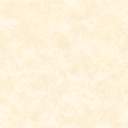 